 Analoginiai skaitikliaisavybiųmažas dydisAnaloginiai skaitikliai SERIJA JLPaprastas valdymas ir stabilus veikimas Saugus korpusas ir didelis patikimumas Modernus dizainas ir įvairių tipųElektromagnetinė sistema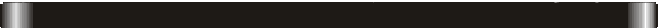 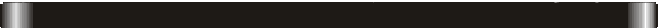 Funkcija	dažnio matuoklis	dažnio matuoklisJL 01	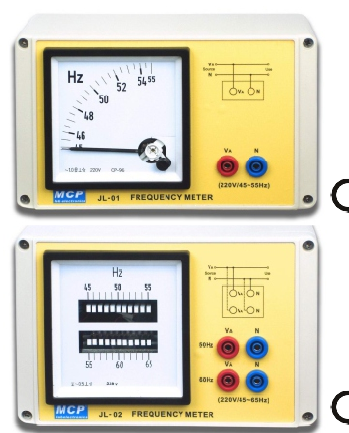 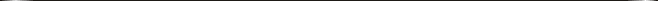 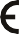 Tipas	AnaloginisRezonansinio dažnio skaitiklis45–55 Hz (220 V kintamoji)diapazonas45–55 Hz (220 V kintamoji)	55–65 Hz (220 V kintamoji)JL 02	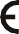 Tikslumas	1,0 %	0,5 %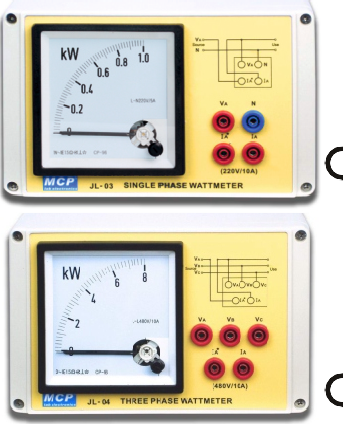 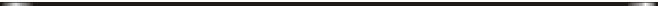 Funkcija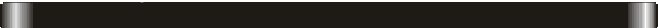 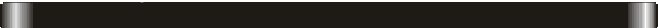 Vatmetras	VatmetrasJL 03	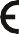 TipasvienfazisTrifazisDiapazono tikslumas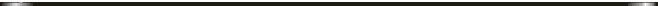 0-1kw	0-8kw(LN 220V / 5A)	(LL 480V / 5A)1,5 %		1,5 %JL 04	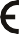 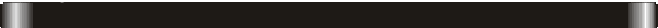 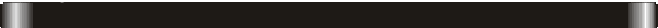 JL 05	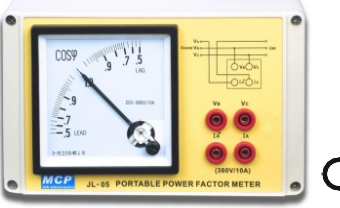 FunkcijaGalios koeficiento matuoklis	Galios koeficiento matuoklisTipo diapazonas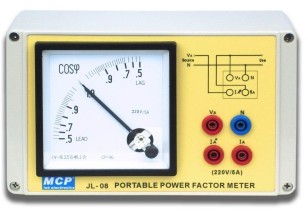 TikslumasTrifazis 0,5–1–0,5 (220–380/5A)1,5 %Vienfazė 0,5 ~ 1 ~ 0,5 (220/5A)1,5 %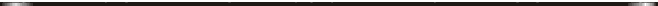 JL 08	 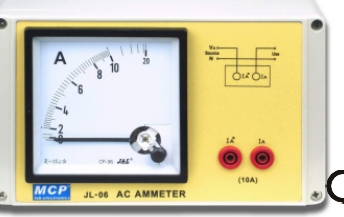 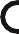 Funkcija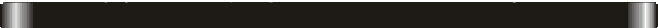 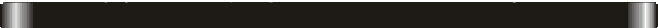 AC ampermetras	VoltmetrasACJL 06	diapazonas	0 ~ 10A	0 ~ 500V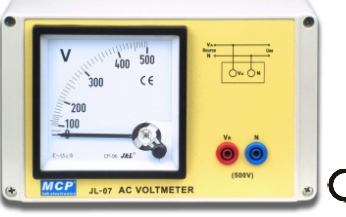 Tikslumas	1,5 %	1,5 %Mišios:	JL 01: 500 g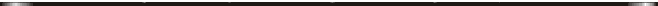 JL02: 700gJL03: 650gJL04: 650gJL05: 600gJL06: 550gJL07: 700gJL08: 600g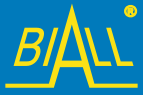 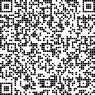 JL serijos matmenys: 200  80  120 (W  S  A)JL 07	